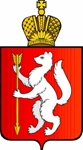 ДЕПАРТАМЕНТ ПО ТРУДУ И ЗАНЯТОСТИ НАСЕЛЕНИЯ СВЕРДЛОВСКОЙ ОБЛАСТИ620144, г. Екатеринбург, ул. Фурманова, 107Тел.\факс: (343) 312-00-18 E-mail: dtzn@egov66.ruС чего начать карьеру 	Не первый раз государственное автономное учреждение Свердловской области «Областной центр развития трудовых ресурсов и социально-трудовых отношений» проводит открытые встречи с выпускниками, на которых в понятной форме специалисты рассказывают о будущем выбранной студентами профессии, о путях построения карьеры.В рамках регионального чемпионата «Молодые профессионалы» (WorldSkills Russia) на площадке Екатеринбургского колледжа транспортного строительства организован и проведен мастер-класс «Эффективный старт карьеры», в котором приняли участие 68 студентов выпускных групп. Ведущий инспектор отдела профессиональной ориентации и научно-методической работы Чечерина Е.В., провела мастер-класс в форме интерактивного обучения с элементами тренинга. В процессе активного взаимодействия участники смогли ощутить себя в роли соискателя, решающего массу вопросов, таких как:Где искать работу?Как организовать поиск работы максимально эффективно?Как составить конкурентоспособное резюме, если нет опыта работы?Для чего необходимо рекомендательное письмо и где его берут?С какой целью работодатели задают «странные» вопросы на собеседовании, и как на них отвечать?Как управлять временем в режиме многозадачности?Как вести себя на собеседовании?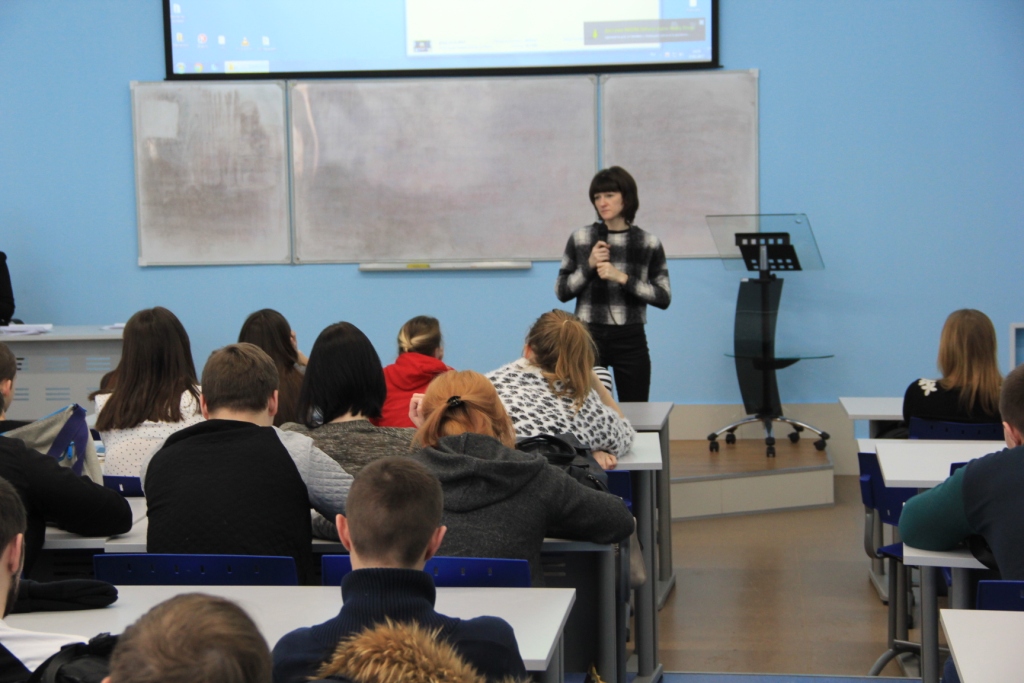 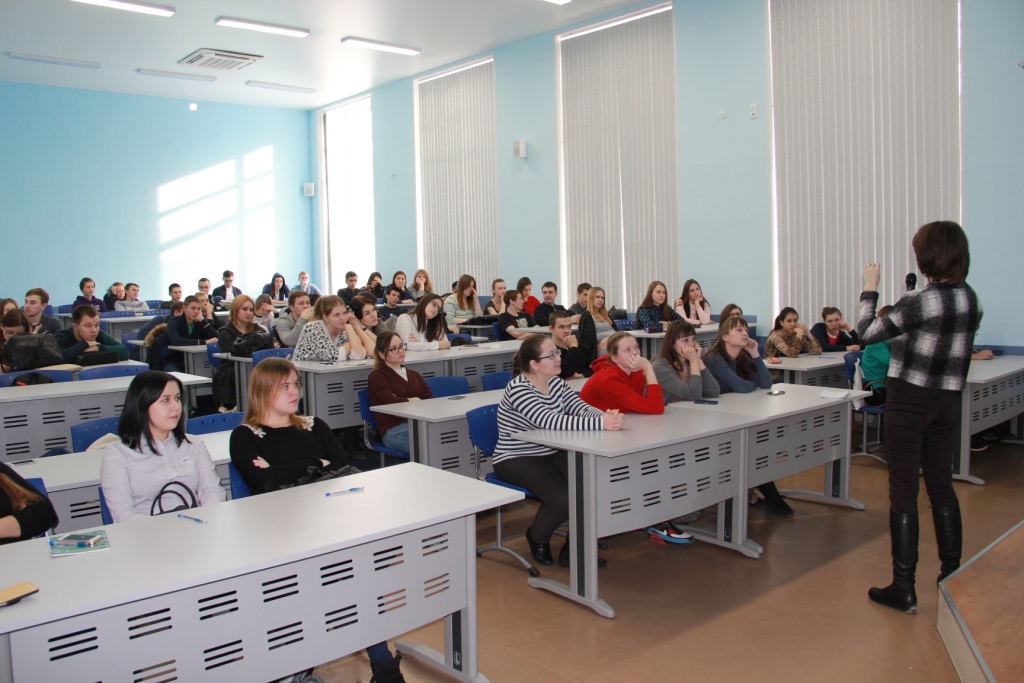 Справочно.Государственное автономное учреждение Свердловской области «Областной центр развития трудовых   ресурсов    и   социально-трудовых отношений» создано в 2016 году при   содействии Правительства Свердловской   области (далее - ГАУ СО «ОЦРТР и СТО»). ГАУ СО «ОЦРТР и СТО» находится в ведении Департамента по труду и занятости населения Свердловской области. Основной целью деятельности ГАУ СО «ОЦРТР и СТО» является осуществление предусмотренных законодательством Российской Федерации полномочий органов государственной власти Свердловской области в сферах содействия занятости населения, охраны труда и социального партнёрства.В структуру ГАУ СО «ОЦРТР и СТО» входят: отдел трудовых ресурсов и кадрового обеспечения;отдел профессиональной ориентации, психологической поддержки и методической работы;  испытательная лаборатория.Специалисты ГАУ СО «ОЦРТР и СТО» предоставляют государственные услуги:информирование о положении на рынке труда Свердловской области; организация и проведение ярмарок вакансий и учебных рабочих мест;организация и проведение общественных работ;содействие гражданам в поиске подходящей работы, а работодателям в  подборе необходимых работников;профессиональная ориентация.